附件2：浙江工商大学2022届毕业生校友联络员汇总表注：1.本表请于5月20日前发送至校友办邮箱xyh@zjsu.edu.cn。纸质版不需要上交；2.联系人：张佳佳：28221911、15967159646；3.每个毕业班1名；4.请2022届毕业生校友联络员扫码进群。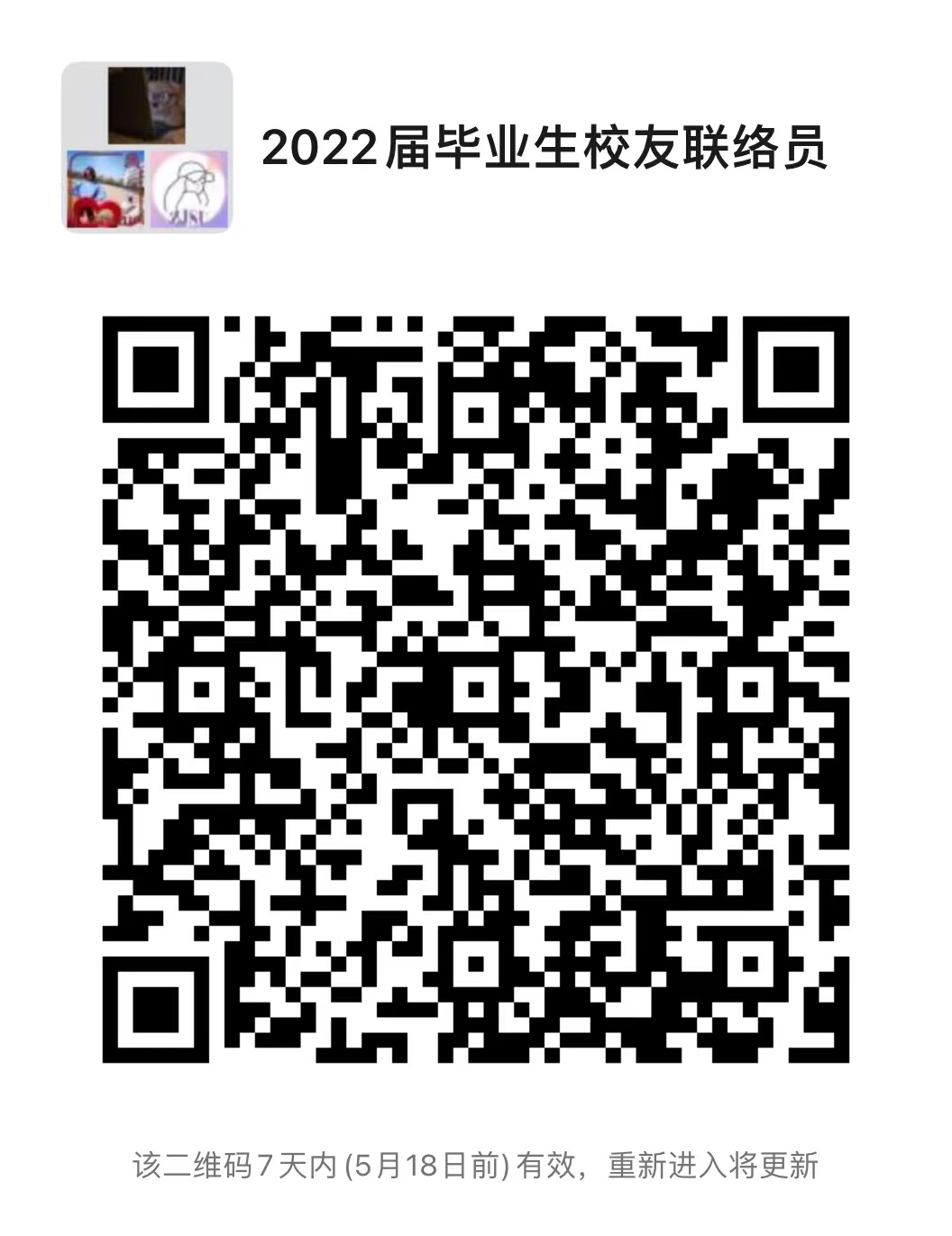 序号学院班级（全称）姓名性别手机号码QQ号码电子邮箱毕业去向（工作/学习单位）家庭地址（省/市/县）